ОБЛАСТНЫЕ СОРЕВНОВАНИЯ ПО СПОРТИВНОМУ ТУРИЗМУ НА ПЕШЕХОДНЫХ ДИСТАНЦИЯХ В ЗАКРЫТЫХ ПОМЕЩЕНИЯХ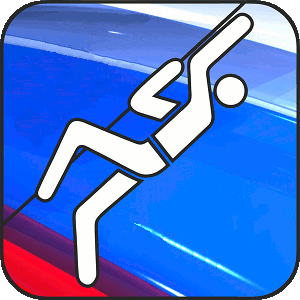 ОТКРЫТЫЕ МУНИЦИПАЛЬНЫЕ СОРЕВНОВАНИЯ АНГАРСКОГО ГОРОДСКОГО ОКРУГА ПО СПОРТИВНОМУ ТУРИЗМУ НА ПЕШЕХОДНЫХ ДИСТАНЦИЯХ «НОВИЧОК - 2023»28 - 29 января 2023 г	    						             г. Ангарск, МБОУ «СОШ № 38»ИНФОРМАЦИОННЫЙ БЮЛЛЕТЕНЬ 1. Общая информация1.1. 28 - 29 января 2023 года в городе Ангарске состоятся Областные соревнования и Открытые муниципальные соревнования Ангарского городского округа по спортивному туризму на пешеходных дистанциях в закрытых помещениях (далее Соревнования).1.2. Соревнования проводятся на основании Положения о проведении Областных соревнований по спортивному туризму на пешеходных дистанциях (далее Положению) Положению о проведении Муниципальных соревнований Ангарского городского округа по спортивному туризму на пешеходных дистанциях «Новичок», Правил вида спорта «Спортивный туризм», утверждённых приказом Министерства спорта России № 571 от «22» апреля  2021 г. 1.3. Информация о соревнованиях на бумажных носителях выдаваться не будет.1.4. Официальная информация о проведении соревнований размещается в социальной сети  "В Контакте" в группе - Спортивный туризм в Ангарске https://vk.com/club129984415.1.5. Соревнования проводятся в спортзале МБОУ «Средняя общеобразовательная школа № 25» города Ангарска.2. ОрганизаторыФедерация спортивного туризма Иркутской области;МБУДО "Дворец творчества детей и молодежи" г. Ангарска.Состав ГСК:Главный судья соревнований – Орлов Олег Петрович (СС1К), г. Ангарск;Главный секретарь – Ярунина Виктория Васильевна (СС1К), Усольский район;3. Место и сроки проведения соревнованийСоревнования проводятся 28 и 29 января 2023 года в МБОУ СОШ № 25 (219 квартал) города Ангарска.Программа проведения соревнованийПрограмма соревнований:26 января 2023 г. 	20.00 – Он - лайн совещание представителей и капитанов делегаций в Zoom.27 января 2023 г.До 10.00 – Прохождение комиссии по допуску (он-лайн)28 января 2023 г.29 января 2023 г.5. Участники соревнований и класс дистанцийСоревнования проводятся в следующих возрастных группах:* Участники 2015 – 2010 гг.р. проходят дистанцию только один раз. Группа мальчики/девочки 8-10 лет будут выделены еще в отдельный протокол для подведения итогов и награждения в Открытых муниципальных соревнованиях Ангарского городского округа 6. Хронометраж	Для определения результатов хронометраж осуществляется с помощью системы SportIdent. Точность результатов – 0,1 сек. Чипы SI-8 (tCard) предоставляются организаторами бесплатно. Использование личных чипов не разрешается. Считывание чипов спортсмены производят самостоятельно, очистку чипов производит судейская бригада.7. Финансовые условия	7.1. Целевой взнос за участие в Соревнованиях составляет:150  рублей с каждого спортсмена за прохождения одной дистанции с делегаций членов Федерации спортивного туризма Иркутской области.200 рублей с каждого спортсмена за прохождения одной дистанции с делегаций не членов Федерации спортивного туризма Иркутской области.	7.2. В случае отказа участника (связки) от выступления на дистанции менее чем за 12 часов до начала старта возвращается только 50 % целевого взноса. 	7.3. Спортсмены не прошедшие комиссию по допуску в указанное время к соревнованиям  допускаются с оплатой дополнительного взноса 50 руб. со спортсмена за одну дистанцию8. Дополнительные требования к снаряжению	8.1. Количество снаряжения у команды должно обеспечивать одновременное нахождение на дистанции по спортивному туризму не менее 3 участников и 2 связок.	8.2. Запрещается использование обуви с металлическими, пластиковыми шипами и подошвой из материалов черного цвета.	8.3. С касок должны быть убраны номера предыдущих соревнований.9. Документация	9.1. Участники должны предоставить подтвержденные документы о присвоении разрядов если они есть (разрядные квалификационные книжки, либо распоряжения о присвоении разрядов).	9.2. Спортсмены не прошедшие мандатную комиссию и не уплатившие стартовые взносы до стартов не допускаются10. Заявки	10.1. Именные заявки по форме, указанной в приложении №2 к части 3 Правил, и документы подаются в комиссию по допуску представителем команды.11. Проживание и питание11.1. Организаторы соревнований не занимаются вопросами питания и проживания участников соревнований.
11.2. Для организации питания рекомендуются только столовые города, питание в школе запрещено.
12. Дополнительная информацияВсю дополнительную информацию вы можете получить у Орлова Олега Петровича (тел. 89027647825), shb-baikal@yandex.ruВремяПрограмма8.00 – 10.00Время для апробирования дистанции10.00 - 10.20Открытие соревнований10.45 - 13.00Проведение соревнований дистанции - пешеходная 1 класса13.00 – 14.00Перерыв на обед14.00 – 17.00Проведения соревнований дистанция – пешеходная - связка 1 классаВремяПрограмма8.00 – 9.30Время для апробирования дистанции9.30 - 9.50Награждение по итогам 1 дня соревнований10.00 - 13.00Проведение соревнований дистанции - пешеходная 2 класса13.00 – 14.00Перерыв на обед14.00 – 17.00Проведения соревнований дистанция – пешеходная - связка 2 класса18.00 - 18.30Закрытие. Награждение (возможно изменение графика, через 60 минут после окончания прохождения дистанции – пешеходная – связка 2 класса)СоревнованияДистанцияВозрастная группаКлассдистанцийВозраст(год рождения)Спортивная квалификацияОткрытые муниципальные соревнования по спортивному туризму на пешеходных дистанциях «НОВИЧОК»Дистанция – пешеходнаяМальчики / девочки 8 – 10 лет12015 – 2013 гг. р.*б/рОткрытые муниципальные соревнования по спортивному туризму на пешеходных дистанциях «НОВИЧОК»Дистанция – пешеходная - связкаМальчики / девочки 8 – 10 лет12015 – 2013 гг. р.*б/рОткрытые муниципальные соревнования по спортивному туризму на пешеходных дистанциях «НОВИЧОК»Дистанция – пешеходнаяюноши /девушки14-15 лет12009 – 2008 гг. р.не выше 3 взр. разряда (1 юн.р)Открытые муниципальные соревнования по спортивному туризму на пешеходных дистанциях «НОВИЧОК»Дистанция – пешеходная - связкаюноши /девушки14-15 лет12009 – 2008 гг. р.не выше 3 взр. разряда (1 юн.р)Открытые муниципальные соревнования по спортивному туризму на пешеходных дистанциях «НОВИЧОК»Дистанция – пешеходнаяЮниоры/юниорки22007 – 2002 гг.р.не выше 2 взр. разрядаОткрытые муниципальные соревнования по спортивному туризму на пешеходных дистанциях «НОВИЧОК»Дистанция – пешеходная - связкаЮниоры/юниорки22007 – 2002 гг.р.не выше 2 взр. разрядаОбластные соревнования по спортивному туризму на пешеходных дистанциях в закрытых помещенияхДистанция – пешеходнаяМальчики/девочки 8 - 13 лет12015 – 2010 гг. р.*б/р.Областные соревнования по спортивному туризму на пешеходных дистанциях в закрытых помещенияхДистанция - пешеходная - связкаМальчики/девочки 8 - 13 лет12015 – 2010 гг. р.*б/р.Областные соревнования по спортивному туризму на пешеходных дистанциях в закрытых помещенияхДистанция – пешеходнаяюноши /девушки14-15 лет22009 – 2008 г.р. (так же допускаются спортсмены 2013 - 2010 г.р. согласно п.2 Правил).не выше 2 взр. разряда Областные соревнования по спортивному туризму на пешеходных дистанциях в закрытых помещенияхДистанция - пешеходная - связкаюноши /девушки14-15 лет22009 – 2008 г.р. (так же допускаются спортсмены 2013 - 2010 г.р. согласно п.2 Правил).не выше 2 взр. разряда 